Акция «Шагающий автобус» в МБОУ «ООШ №6»                                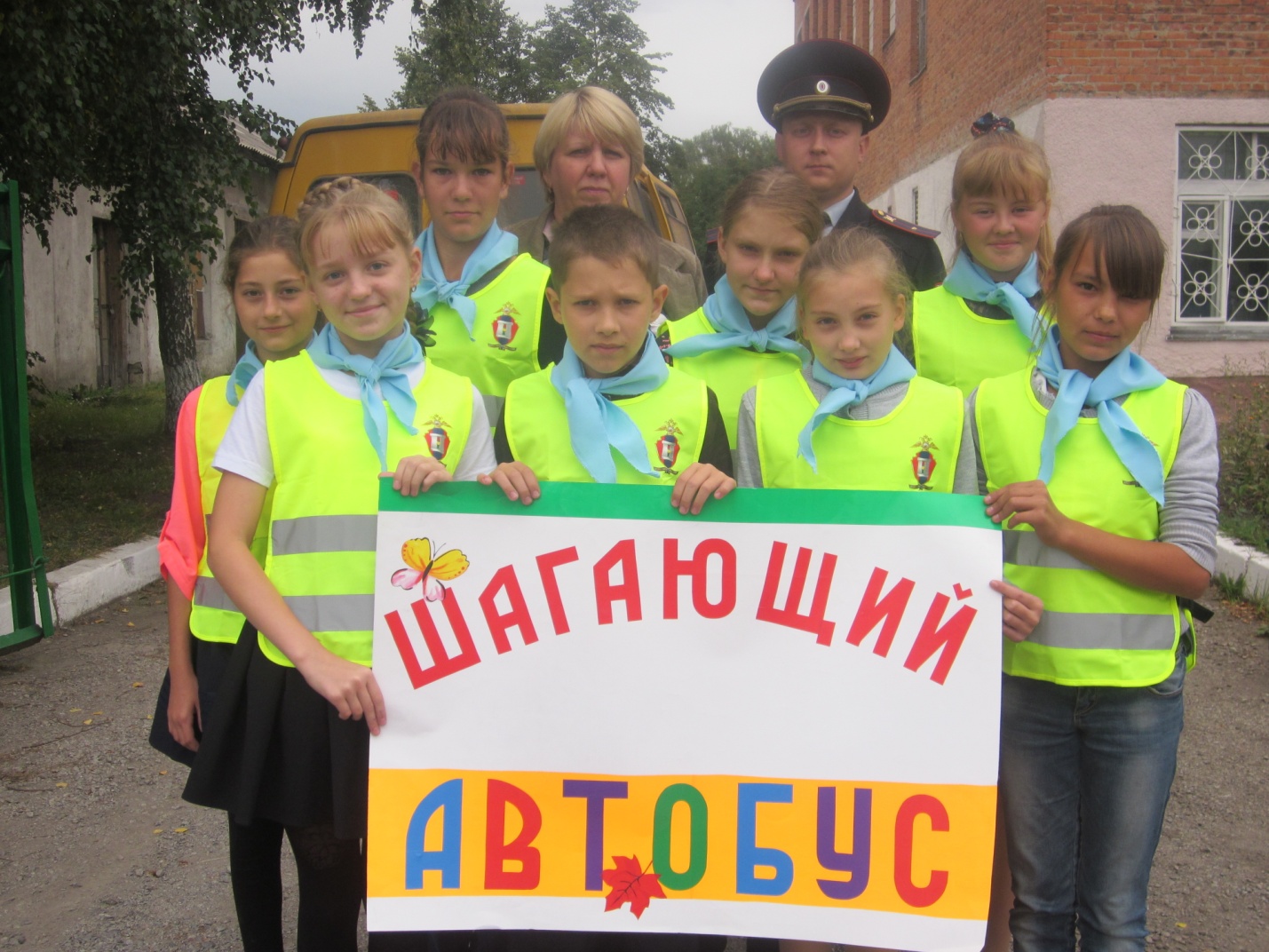 08.09.2016 года   команда ЮИД - это  учащиеся  шестого  класса -   с  руководителем  отряда  ЮИД      и инспектором ГИБДД А. Е. Беловым  приняли участие во Всекузбасской оперативно-                      профилактической  акции  «Шагающий автобус».                                                                 В ходе неё ребята учились  ориентироваться в условиях  дорожного движения. Эта акция очень важна и необходима,  так как    формирует правильные  позитивные установки по  поведению у детей на дорогах .                                                                                           Теперь  члены отряда ЮИД  уверены,  что дорожно-транспортных происшествий будет гораздо меньше!                                                     Руководитель отряда  ЮИД  Родионова Е.И Всероссийская детская эстафета безопасности «Дорога – символ Жизни»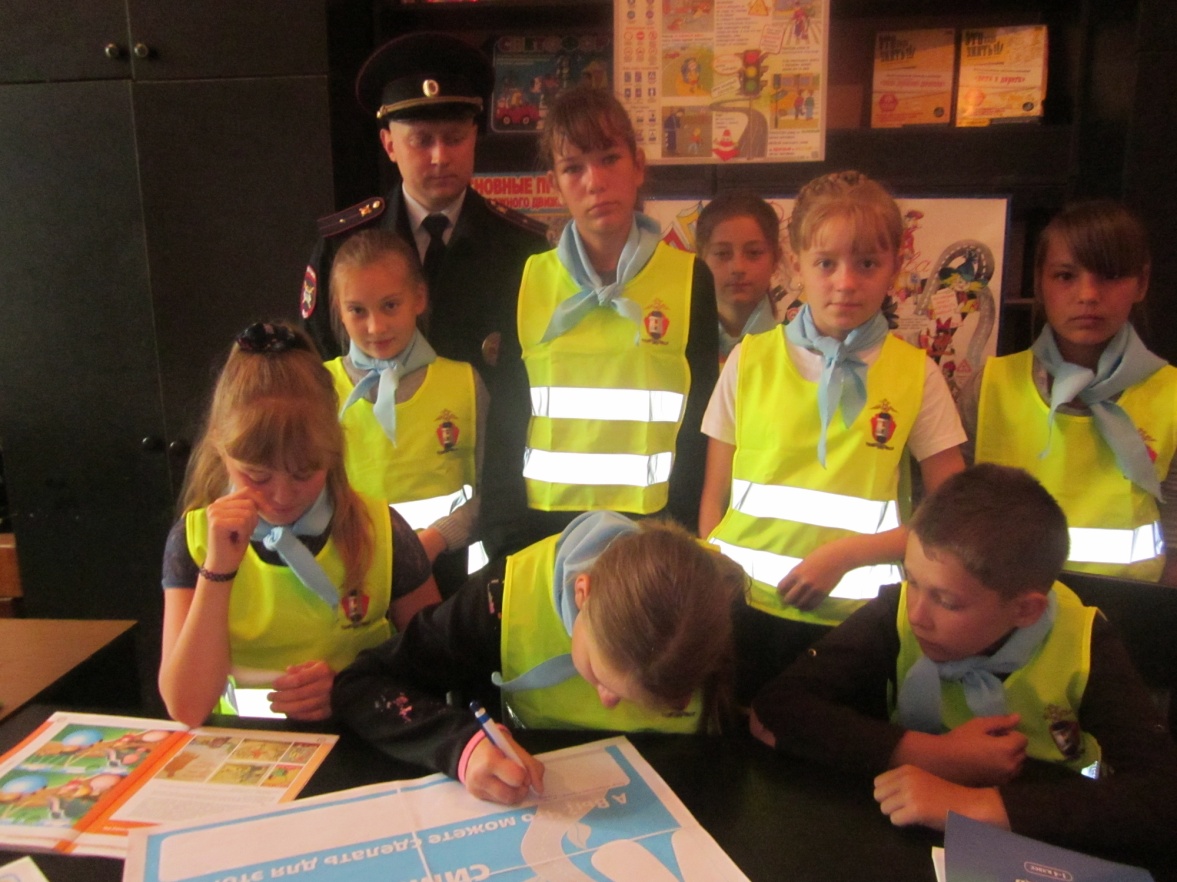 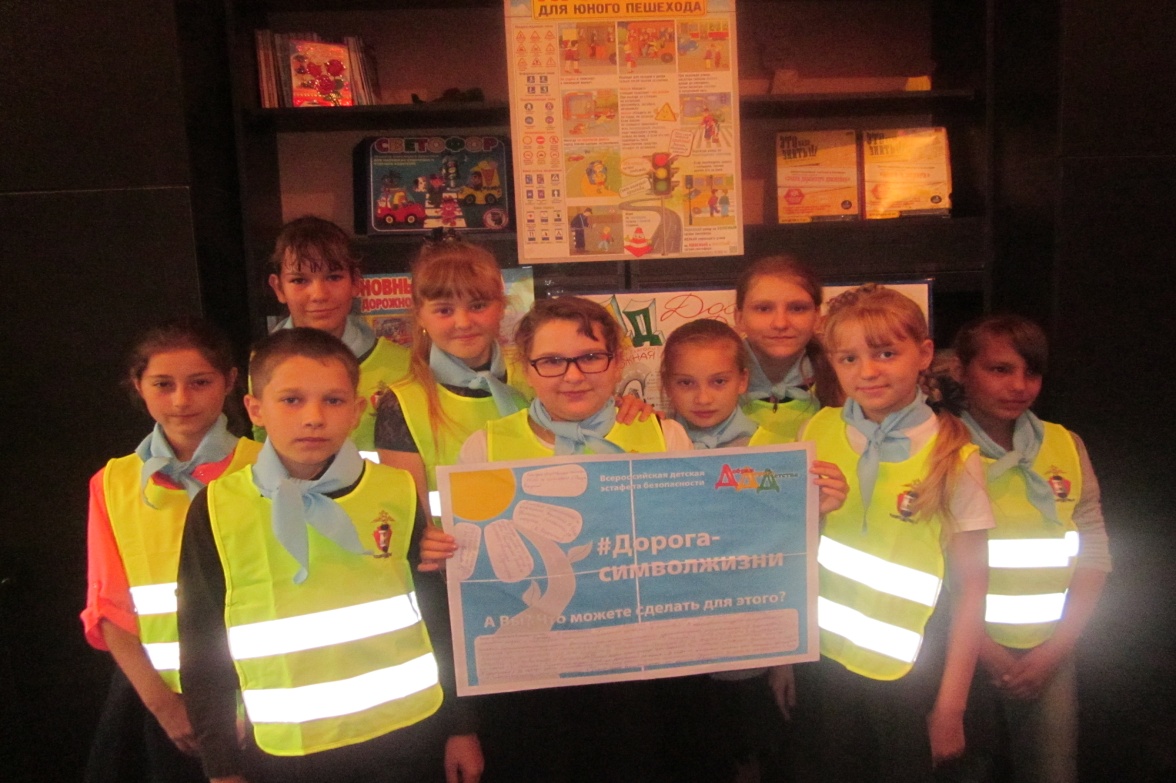       28-30 сентября в Санкт- Петербурге пройдёт  IVМеждународный конгресс «Безопасность на дороге - ради безопасности жизни».  Наш отряд ЮИД «МБОУ «ООШ №6»  6 сентября 2016 года принял участие  во Всероссийской  детской  эстафете безопасности «Дорога – символ Жизни». Мы изготовили плакат и написали на нём, что мы можем сделать   для того,  чтобы  дорога была безопасной. Если благодаря нашему участию в этой эстафете  хотя бы  несколько людей задумаются над тем,  как каждый из них может повлиять на дорожную безопасность, -  это будет ещё один наш личный вклад в общее,  и очень важное,  дело.                                         Руководитель отряда  ЮИД  Родионова Е.И